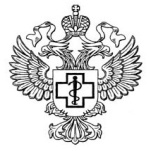 ЗАЯВКАна участие в конференции – 21 апреля 2021г.Прошу заключить договор на услугу онлайн-участие в конференции «Общепит- 2021», Тариф__________( Базовый или /Базовый Плюс)Сертификат участника прошу выдать _______________________________________(указать наименование юридического лица или ФИО по выбору)Ваше ФИО/Наименование юридического лица/ИП:_____________Ваш адрес регистрации (заполняется только физ. лицами):___________Ваш ИНН (заполняется только для юр. лицами):______________Ваш телефон:________________Ваша электронная почта (поступят договор, счет, ссылка на участие):________________Заполненную заявку направлять на seminar@78cge.ruМы отправим договор и счет на оплатуПо всем вопросам: +7(950)594-01-07+7 (931)310-34-74Федеральное бюджетное учреждение здравоохранения«Центр гигиены и эпидемиологиив городе Санкт-Петербург»РоспотребнадзораТариф «Базовый» 3600 рублейТариф «Базовый Плюс» 5600 рублейЧто входит в стоимость:- Онлайн-участие;- Видеозапись конференции;- Материалы от лекторов;- Электронный гербовый сертификат;- Рассылка с ответами лекторов на вопросы участников.Что входит в стоимость:- Онлайн-участие;- Видеозапись конференции;- Материалы от лекторов;-Электронный гербовый сертификат;- Рассылка с ответами лекторов на вопросы участников;- Возможность задать вопросы лекторам.